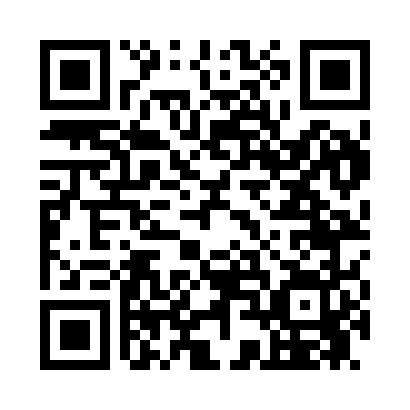 Prayer times for Cottingham, Oklahoma, USAMon 1 Apr 2024 - Tue 30 Apr 2024High Latitude Method: Angle Based RulePrayer Calculation Method: Islamic Society of North AmericaAsar Calculation Method: ShafiPrayer times provided by https://www.salahtimes.comDateDayFajrSunriseDhuhrAsrMaghribIsha1Mon6:027:131:315:067:509:022Tue6:007:121:315:067:519:033Wed5:597:101:315:067:529:044Thu5:577:091:315:067:539:055Fri5:557:081:305:077:549:066Sat5:547:061:305:077:549:077Sun5:527:051:305:077:559:088Mon5:517:031:295:077:569:099Tue5:497:021:295:077:579:1010Wed5:487:011:295:077:589:1111Thu5:466:591:295:087:599:1212Fri5:456:581:285:087:599:1313Sat5:436:571:285:088:009:1414Sun5:416:551:285:088:019:1515Mon5:406:541:285:088:029:1616Tue5:386:531:275:088:039:1717Wed5:376:511:275:098:049:1818Thu5:356:501:275:098:049:1919Fri5:346:491:275:098:059:2020Sat5:326:481:275:098:069:2121Sun5:316:461:265:098:079:2222Mon5:296:451:265:098:089:2423Tue5:286:441:265:098:099:2524Wed5:276:431:265:098:109:2625Thu5:256:411:265:108:109:2726Fri5:246:401:255:108:119:2827Sat5:226:391:255:108:129:2928Sun5:216:381:255:108:139:3029Mon5:206:371:255:108:149:3130Tue5:186:361:255:108:159:32